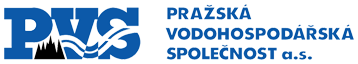 OBJEDNÁVKAOBJEDNÁVKAOBJEDNÁVKAčíslo:číslo:číslo:číslo:číslo:číslo:9-213/R4700/19/RSOBJEDNATELOBJEDNATELOBJEDNATELOBJEDNATELZhotovitelZhotovitelZhotovitelZhotovitelZhotovitelPražská vodohospodářská společnost a.s.Žatecká 110/2, 110 00 Praha 1IČ: 25656112DIČ: CZ25656112Zápis v OR 1.4.1998 je veden u Městského soudu v Praze oddíl B, vložka 5290Pražská vodohospodářská společnost a.s.Žatecká 110/2, 110 00 Praha 1IČ: 25656112DIČ: CZ25656112Zápis v OR 1.4.1998 je veden u Městského soudu v Praze oddíl B, vložka 5290Pražská vodohospodářská společnost a.s.Žatecká 110/2, 110 00 Praha 1IČ: 25656112DIČ: CZ25656112Zápis v OR 1.4.1998 je veden u Městského soudu v Praze oddíl B, vložka 5290Pražská vodohospodářská společnost a.s.Žatecká 110/2, 110 00 Praha 1IČ: 25656112DIČ: CZ25656112Zápis v OR 1.4.1998 je veden u Městského soudu v Praze oddíl B, vložka 5290Ing. Milan WeisskopfČernokostelecká 2197/51, 100 00 Praha 10-StrašniceIČ: 86958097DIČ: CZ6101060669Ing. Milan WeisskopfČernokostelecká 2197/51, 100 00 Praha 10-StrašniceIČ: 86958097DIČ: CZ6101060669Ing. Milan WeisskopfČernokostelecká 2197/51, 100 00 Praha 10-StrašniceIČ: 86958097DIČ: CZ6101060669Ing. Milan WeisskopfČernokostelecká 2197/51, 100 00 Praha 10-StrašniceIČ: 86958097DIČ: CZ6101060669Ing. Milan WeisskopfČernokostelecká 2197/51, 100 00 Praha 10-StrašniceIČ: 86958097DIČ: CZ6101060669Dodací lhůta: 3Q 2019Dodací lhůta: 3Q 2019Dodací lhůta: 3Q 2019Dodací lhůta: 3Q 2019Dodací lhůta: 3Q 2019Dodací lhůta: 3Q 2019Dodací lhůta: 3Q 2019Dodací lhůta: 3Q 2019Ze dne: 03.04.2019Ze dne: 03.04.2019Dopravní dispozice: dle textuDopravní dispozice: dle textuDopravní dispozice: dle textuDopravní dispozice: dle textuDopravní dispozice: dle textuDopravní dispozice: dle textuDopravní dispozice: dle textuDopravní dispozice: dle textuPlátce DPH: AnoPlátce DPH: AnoOBJEDNÁVÁMEOBJEDNÁVÁMEOBJEDNÁVÁMEOBJEDNÁVÁMEOBJEDNÁVÁMEOBJEDNÁVÁMEOBJEDNÁVÁMEOBJEDNÁVÁMEOBJEDNÁVÁMEOBJEDNÁVÁMEČíslo akce:1/7/R47/00Název akce:ÚV Káraný - rekonstrukce střechy vrátnice s jídelnouNa základě Vaší nabídky ze dne 27.3.2019 u Vás objednáváme občasný externí technický dozor objednatele pro uvedenou akciCena:            nepřekročí 50.700,- Kč   bez DPHCena bude doložena kalkulací dle skutečně provedených pracíCelkový rozsah maximálně 65 hodin, hodinová sazba je 780,- Kč/hod,předpokládá se měsíční fakturaceTermín:         předpoklad do 31.8.2019,předpokládaná doba realizace dle HMG zhotovitele je 13 týdnů od předání staveništěČíslo akce:1/7/R47/00Název akce:ÚV Káraný - rekonstrukce střechy vrátnice s jídelnouNa základě Vaší nabídky ze dne 27.3.2019 u Vás objednáváme občasný externí technický dozor objednatele pro uvedenou akciCena:            nepřekročí 50.700,- Kč   bez DPHCena bude doložena kalkulací dle skutečně provedených pracíCelkový rozsah maximálně 65 hodin, hodinová sazba je 780,- Kč/hod,předpokládá se měsíční fakturaceTermín:         předpoklad do 31.8.2019,předpokládaná doba realizace dle HMG zhotovitele je 13 týdnů od předání staveništěČíslo akce:1/7/R47/00Název akce:ÚV Káraný - rekonstrukce střechy vrátnice s jídelnouNa základě Vaší nabídky ze dne 27.3.2019 u Vás objednáváme občasný externí technický dozor objednatele pro uvedenou akciCena:            nepřekročí 50.700,- Kč   bez DPHCena bude doložena kalkulací dle skutečně provedených pracíCelkový rozsah maximálně 65 hodin, hodinová sazba je 780,- Kč/hod,předpokládá se měsíční fakturaceTermín:         předpoklad do 31.8.2019,předpokládaná doba realizace dle HMG zhotovitele je 13 týdnů od předání staveništěČíslo akce:1/7/R47/00Název akce:ÚV Káraný - rekonstrukce střechy vrátnice s jídelnouNa základě Vaší nabídky ze dne 27.3.2019 u Vás objednáváme občasný externí technický dozor objednatele pro uvedenou akciCena:            nepřekročí 50.700,- Kč   bez DPHCena bude doložena kalkulací dle skutečně provedených pracíCelkový rozsah maximálně 65 hodin, hodinová sazba je 780,- Kč/hod,předpokládá se měsíční fakturaceTermín:         předpoklad do 31.8.2019,předpokládaná doba realizace dle HMG zhotovitele je 13 týdnů od předání staveništěČíslo akce:1/7/R47/00Název akce:ÚV Káraný - rekonstrukce střechy vrátnice s jídelnouNa základě Vaší nabídky ze dne 27.3.2019 u Vás objednáváme občasný externí technický dozor objednatele pro uvedenou akciCena:            nepřekročí 50.700,- Kč   bez DPHCena bude doložena kalkulací dle skutečně provedených pracíCelkový rozsah maximálně 65 hodin, hodinová sazba je 780,- Kč/hod,předpokládá se měsíční fakturaceTermín:         předpoklad do 31.8.2019,předpokládaná doba realizace dle HMG zhotovitele je 13 týdnů od předání staveništěČíslo akce:1/7/R47/00Název akce:ÚV Káraný - rekonstrukce střechy vrátnice s jídelnouNa základě Vaší nabídky ze dne 27.3.2019 u Vás objednáváme občasný externí technický dozor objednatele pro uvedenou akciCena:            nepřekročí 50.700,- Kč   bez DPHCena bude doložena kalkulací dle skutečně provedených pracíCelkový rozsah maximálně 65 hodin, hodinová sazba je 780,- Kč/hod,předpokládá se měsíční fakturaceTermín:         předpoklad do 31.8.2019,předpokládaná doba realizace dle HMG zhotovitele je 13 týdnů od předání staveništěČíslo akce:1/7/R47/00Název akce:ÚV Káraný - rekonstrukce střechy vrátnice s jídelnouNa základě Vaší nabídky ze dne 27.3.2019 u Vás objednáváme občasný externí technický dozor objednatele pro uvedenou akciCena:            nepřekročí 50.700,- Kč   bez DPHCena bude doložena kalkulací dle skutečně provedených pracíCelkový rozsah maximálně 65 hodin, hodinová sazba je 780,- Kč/hod,předpokládá se měsíční fakturaceTermín:         předpoklad do 31.8.2019,předpokládaná doba realizace dle HMG zhotovitele je 13 týdnů od předání staveništěČíslo akce:1/7/R47/00Název akce:ÚV Káraný - rekonstrukce střechy vrátnice s jídelnouNa základě Vaší nabídky ze dne 27.3.2019 u Vás objednáváme občasný externí technický dozor objednatele pro uvedenou akciCena:            nepřekročí 50.700,- Kč   bez DPHCena bude doložena kalkulací dle skutečně provedených pracíCelkový rozsah maximálně 65 hodin, hodinová sazba je 780,- Kč/hod,předpokládá se měsíční fakturaceTermín:         předpoklad do 31.8.2019,předpokládaná doba realizace dle HMG zhotovitele je 13 týdnů od předání staveništěČíslo akce:1/7/R47/00Název akce:ÚV Káraný - rekonstrukce střechy vrátnice s jídelnouNa základě Vaší nabídky ze dne 27.3.2019 u Vás objednáváme občasný externí technický dozor objednatele pro uvedenou akciCena:            nepřekročí 50.700,- Kč   bez DPHCena bude doložena kalkulací dle skutečně provedených pracíCelkový rozsah maximálně 65 hodin, hodinová sazba je 780,- Kč/hod,předpokládá se měsíční fakturaceTermín:         předpoklad do 31.8.2019,předpokládaná doba realizace dle HMG zhotovitele je 13 týdnů od předání staveništěČíslo akce:1/7/R47/00Název akce:ÚV Káraný - rekonstrukce střechy vrátnice s jídelnouNa základě Vaší nabídky ze dne 27.3.2019 u Vás objednáváme občasný externí technický dozor objednatele pro uvedenou akciCena:            nepřekročí 50.700,- Kč   bez DPHCena bude doložena kalkulací dle skutečně provedených pracíCelkový rozsah maximálně 65 hodin, hodinová sazba je 780,- Kč/hod,předpokládá se měsíční fakturaceTermín:         předpoklad do 31.8.2019,předpokládaná doba realizace dle HMG zhotovitele je 13 týdnů od předání staveništěZhotovitel bere na vědomí, že jsou-li v případě této objednávky naplněny podmínky zákona č. 340/2015 Sb., zákon o registru smluv, objednatel zveřejní tuto objednávku v Registru smluv dle uvedeného zákona, s čímž zhotovitel svým podpisem vyjadřuje souhlas.Podepsané objednávky (2x) oprávněnou osobou předá zhotovitel osobně nebo zašle na adresu objednatele.Zhotovitel bere na vědomí, že jsou-li v případě této objednávky naplněny podmínky zákona č. 340/2015 Sb., zákon o registru smluv, objednatel zveřejní tuto objednávku v Registru smluv dle uvedeného zákona, s čímž zhotovitel svým podpisem vyjadřuje souhlas.Podepsané objednávky (2x) oprávněnou osobou předá zhotovitel osobně nebo zašle na adresu objednatele.Zhotovitel bere na vědomí, že jsou-li v případě této objednávky naplněny podmínky zákona č. 340/2015 Sb., zákon o registru smluv, objednatel zveřejní tuto objednávku v Registru smluv dle uvedeného zákona, s čímž zhotovitel svým podpisem vyjadřuje souhlas.Podepsané objednávky (2x) oprávněnou osobou předá zhotovitel osobně nebo zašle na adresu objednatele.Zhotovitel bere na vědomí, že jsou-li v případě této objednávky naplněny podmínky zákona č. 340/2015 Sb., zákon o registru smluv, objednatel zveřejní tuto objednávku v Registru smluv dle uvedeného zákona, s čímž zhotovitel svým podpisem vyjadřuje souhlas.Podepsané objednávky (2x) oprávněnou osobou předá zhotovitel osobně nebo zašle na adresu objednatele.Zhotovitel bere na vědomí, že jsou-li v případě této objednávky naplněny podmínky zákona č. 340/2015 Sb., zákon o registru smluv, objednatel zveřejní tuto objednávku v Registru smluv dle uvedeného zákona, s čímž zhotovitel svým podpisem vyjadřuje souhlas.Podepsané objednávky (2x) oprávněnou osobou předá zhotovitel osobně nebo zašle na adresu objednatele.Zhotovitel bere na vědomí, že jsou-li v případě této objednávky naplněny podmínky zákona č. 340/2015 Sb., zákon o registru smluv, objednatel zveřejní tuto objednávku v Registru smluv dle uvedeného zákona, s čímž zhotovitel svým podpisem vyjadřuje souhlas.Podepsané objednávky (2x) oprávněnou osobou předá zhotovitel osobně nebo zašle na adresu objednatele.Zhotovitel bere na vědomí, že jsou-li v případě této objednávky naplněny podmínky zákona č. 340/2015 Sb., zákon o registru smluv, objednatel zveřejní tuto objednávku v Registru smluv dle uvedeného zákona, s čímž zhotovitel svým podpisem vyjadřuje souhlas.Podepsané objednávky (2x) oprávněnou osobou předá zhotovitel osobně nebo zašle na adresu objednatele.Zhotovitel bere na vědomí, že jsou-li v případě této objednávky naplněny podmínky zákona č. 340/2015 Sb., zákon o registru smluv, objednatel zveřejní tuto objednávku v Registru smluv dle uvedeného zákona, s čímž zhotovitel svým podpisem vyjadřuje souhlas.Podepsané objednávky (2x) oprávněnou osobou předá zhotovitel osobně nebo zašle na adresu objednatele.Zhotovitel bere na vědomí, že jsou-li v případě této objednávky naplněny podmínky zákona č. 340/2015 Sb., zákon o registru smluv, objednatel zveřejní tuto objednávku v Registru smluv dle uvedeného zákona, s čímž zhotovitel svým podpisem vyjadřuje souhlas.Podepsané objednávky (2x) oprávněnou osobou předá zhotovitel osobně nebo zašle na adresu objednatele.Zhotovitel bere na vědomí, že jsou-li v případě této objednávky naplněny podmínky zákona č. 340/2015 Sb., zákon o registru smluv, objednatel zveřejní tuto objednávku v Registru smluv dle uvedeného zákona, s čímž zhotovitel svým podpisem vyjadřuje souhlas.Podepsané objednávky (2x) oprávněnou osobou předá zhotovitel osobně nebo zašle na adresu objednatele.Upozornění: Nedílnou součástí daňového dokladu musí být kopie této objednávky, kalkulace ceny a protokol o rozsahu provedených činností / doklad o předání a převzetí díla potvrzený objednatelem. Bez těchto náležitostí bude daňový doklad vrácen zpět k doplnění.Upozornění: Nedílnou součástí daňového dokladu musí být kopie této objednávky, kalkulace ceny a protokol o rozsahu provedených činností / doklad o předání a převzetí díla potvrzený objednatelem. Bez těchto náležitostí bude daňový doklad vrácen zpět k doplnění.Upozornění: Nedílnou součástí daňového dokladu musí být kopie této objednávky, kalkulace ceny a protokol o rozsahu provedených činností / doklad o předání a převzetí díla potvrzený objednatelem. Bez těchto náležitostí bude daňový doklad vrácen zpět k doplnění.Upozornění: Nedílnou součástí daňového dokladu musí být kopie této objednávky, kalkulace ceny a protokol o rozsahu provedených činností / doklad o předání a převzetí díla potvrzený objednatelem. Bez těchto náležitostí bude daňový doklad vrácen zpět k doplnění.Upozornění: Nedílnou součástí daňového dokladu musí být kopie této objednávky, kalkulace ceny a protokol o rozsahu provedených činností / doklad o předání a převzetí díla potvrzený objednatelem. Bez těchto náležitostí bude daňový doklad vrácen zpět k doplnění.Upozornění: Nedílnou součástí daňového dokladu musí být kopie této objednávky, kalkulace ceny a protokol o rozsahu provedených činností / doklad o předání a převzetí díla potvrzený objednatelem. Bez těchto náležitostí bude daňový doklad vrácen zpět k doplnění.Upozornění: Nedílnou součástí daňového dokladu musí být kopie této objednávky, kalkulace ceny a protokol o rozsahu provedených činností / doklad o předání a převzetí díla potvrzený objednatelem. Bez těchto náležitostí bude daňový doklad vrácen zpět k doplnění.Upozornění: Nedílnou součástí daňového dokladu musí být kopie této objednávky, kalkulace ceny a protokol o rozsahu provedených činností / doklad o předání a převzetí díla potvrzený objednatelem. Bez těchto náležitostí bude daňový doklad vrácen zpět k doplnění.Upozornění: Nedílnou součástí daňového dokladu musí být kopie této objednávky, kalkulace ceny a protokol o rozsahu provedených činností / doklad o předání a převzetí díla potvrzený objednatelem. Bez těchto náležitostí bude daňový doklad vrácen zpět k doplnění.Upozornění: Nedílnou součástí daňového dokladu musí být kopie této objednávky, kalkulace ceny a protokol o rozsahu provedených činností / doklad o předání a převzetí díla potvrzený objednatelem. Bez těchto náležitostí bude daňový doklad vrácen zpět k doplnění.Vyřizuje:tel: 251 170 111Za objednatele:Razítko a podpis:Za objednatele:Razítko a podpis:Za objednatele:Razítko a podpis:Za objednatele:Razítko a podpis:Za zhotovitele:Razítko a podpis:Za zhotovitele:Razítko a podpis:Za zhotovitele:Razítko a podpis: